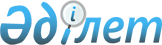 Шектеу іс-шараларын тоқтату және Қазығұрт ауданы Сабыр Рақымов ауылдық округі әкімінің 2022 жылғы 7 қарашадағы № 25 "Шектеу іс-шараларын белгілеу туралы" шешімінің күші жойылды деп тану туралыТүркістан облысы Қазығұрт ауданы Сабыр Рақымов ауылдық округі әкімінің 2023 жылғы 4 қаңтардағы № 1 шешімі. Қазақстан Республикасының Әділет министрлігінде 2023 жылғы 4 қаңтарда № 31552 болып тiркелді
      Қазақстан Республикасының "Құқықтық актілер туралы" Заңының 27 бабының 1 тармағына, "Ветеринария туралы" Қазақстан Республикасының Заңының 10-1 бабыны 8) тармақшасына сәйкес, және Қазақстан Республикасы Ауыл шаруашылығы министрлігі Ветеринариялық бақылау және қадағалау комитетінің Қазығұрт аудандық аумақтық инспекциясы басшысының 2022 жылғы 14 желтоқсандағы № 02-05/392 ұсынысы негізінде, ШЕШТІМ:
      1. Түркістан облысы Қазығұрт ауданы Сабыр Рақымов ауылдық округі Қызылата ауылы Ә.Дәулетұлы № 94-111 көшелерінің аумағында ұсақ малдар арасында бруцеллез ауруының ошақтарын жою бойынша кешенді ветеринариялық іс-шаралардың жүргізілуіне байланысты, белгіленген шектеу іс-шаралары тоқтатылсын.
      2. Қазығұрт ауданы Сабыр Рақымов ауылдық округ әкімінің 2022 жылғы 7 қарашадағы № 25 "Шектеу іс-шараларын белгілеу туралы" (Нормативтік құқықтық актілерді мемлекеттік тіркеу тізілімінде № 30500 болып тіркелген) шешімінің күші жойылды деп танылсын.
      3. Осы шешімнің орындалуын бақылауды өзіме қалдырамын.
      4. Осы шешім оның алғашқы ресми жарияланған күнінен кейін қолданысқа енгізіледі.
					© 2012. Қазақстан Республикасы Әділет министрлігінің «Қазақстан Республикасының Заңнама және құқықтық ақпарат институты» ШЖҚ РМК
				
      С.Рақымов ауылдық округінің әкімі

С. Макулбаев
